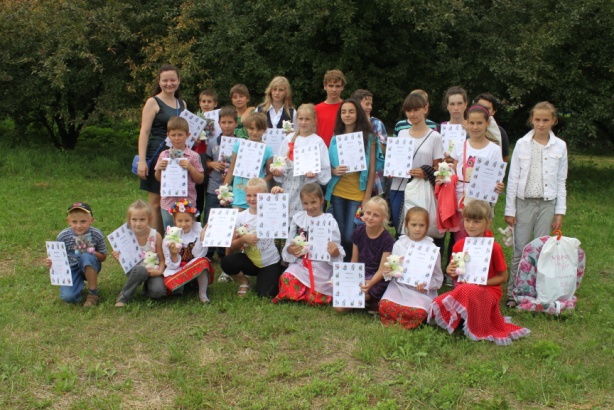 Sandomierz, Styczeń 2014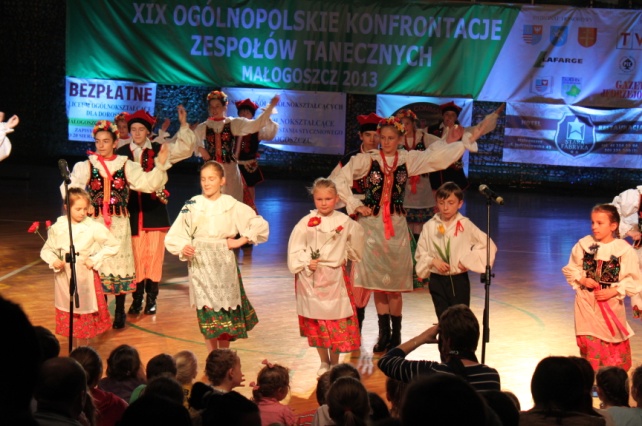 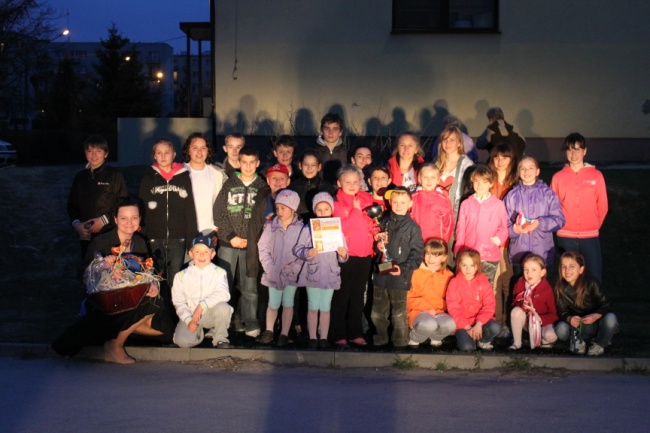 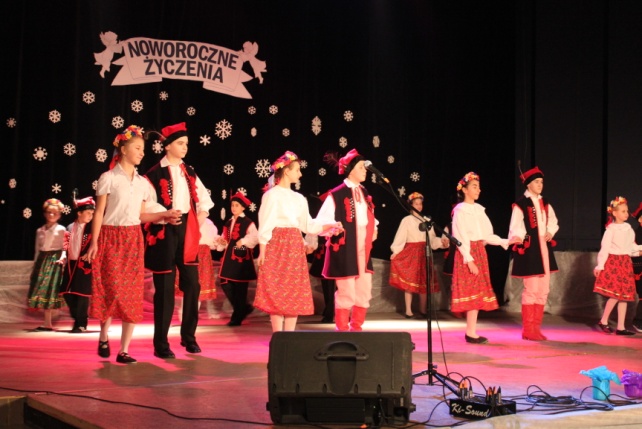 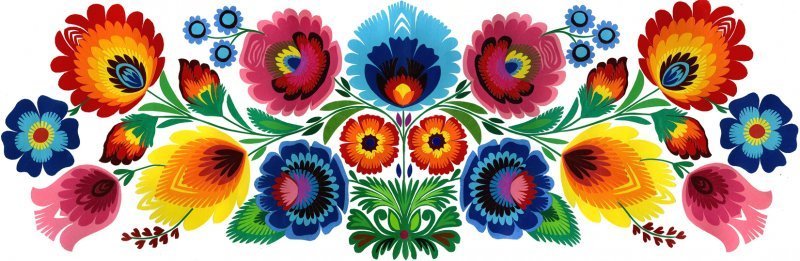 Szkolnego Zespołu Tańca LudowegoProgram zespołu:PolonezKrakowiakSuita tańców lubelskichSuita tańców śląskichSuita tańców żywieckichPolka warszawskaChoreograf zespołu: Lucyna BrodowskaOpiekunowie zespołu: Halina MiłekEdyta CiżyńskaDyrektor szkoły: Grzegorz SochaAdres zespołu:Szkoła Podstawowa nr 3im. Armii Krajowej ul. Flisaków 3027-600 SandomierzTel.: (15) 8322563Działalność zespołu: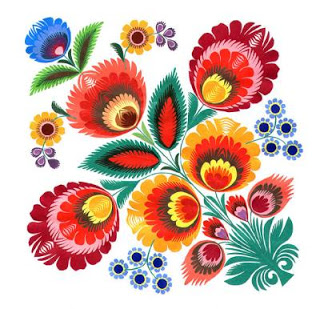 Szkolny Zespół Tańca Ludowego „Sędomir” powstał w 2008 roku. Członkami Zespołu są uczniowie Szkoły Podstawowej nr 3 im. Armii Krajowej w Sandomierzu, Gimnazjum nr 2 im. 2 Pułku Piechoty Legionów w Sandomierzu, a także z innych szkół .Program artystyczny dostosowany jest do wieku i możliwości wykonawczych tancerzy. Praca w Zespole rozbudza zainteresowania uczniów muzyką, tańcem, zaspokaja potrzebę ruchu, wzbogaca wiedzę o tradycjach naszego kraju.Zajęcia w zespole odbywają się 2 razy w tygodniu: we wtorki i czwartki w godz. 17.00 – 19.00.Nad poziomem artystycznym czuwa choreograf Lucyna BrodowskaOpiekunami zespołu są:Halina MiłekEdyta CiżyńskaWażniejsze osiągnięcia Zespołu:I miejsce w XIX Ogólnopolskich Konfrontacjach Zespołów Tanecznych – Małogoszcz 2013I miejsce w Międzyszkolnym Przeglądzie Działalności Artystycznej Szkół o Puchar Burmistrza Sandomierza w roku 2011, 2012 oraz 2013I miejsce w Międzyszkolnym Konkursie Kolęd (2011)Zespół brał czynny udział w imprezach szkolnych i miejskich  m. in. w obchodach Dnia Dziecka, Dnia Nauczyciela, Święta Niepodległości, podczas Truskawkowej Niedzieli, Pikniku Rodzinnego.Widowiska przygotowane przez Zespół:Wieczór kolęd – 2011„Nie cały umieram” – wspomnienia o Janie Pawle IIDyskoteka dla Babci i Dziadka – 2012„Niepodległość – trudne słowo” – 2012„Noworoczne życzenia” – 2013„Słowa klucze” - 2014Wykonawcy:W zespole tańczyli również: Albera Wiktoria, Brzozowska Wiktoria, Cygan Maja, Cygan Wiktoria, Dacko Wiktoria, Dąbek Dżesika, Dębowska Katarzyna, Gierelak Oliwia, Giza Karolina, Iwanicka Emilia, Kabata Mateusz, Kapała Paweł, Koluch Mikołaj, Kołacz Marta, Kołacz Monika, Kowalska Dominika, Król Hubert, Krupa Wiktoria, Lis Aleksandra, Lis Małgorzata, Lis Zuzanna, Lubowiecki Kornel, Muciek Natalia, Opalińska Julia, Padalec Marta, Piwowar Kaja, Przybyłek Gabriela, Rodzeń Maciej, Rycomber Gabriela, Ryszawa Agata, Ryszawa Dominik, Sajur Sara, Sworzyńska Justyna, Sworzyński Kamil, Szymańska Karolina, Szymański Adrian, Walczyna Aleksandra, Warzocha Martyna, Włoch Małgorzata, Złotek RafałTancerki:Tancerze:Bąk OliwiaCzerepak MaciejChmiel AnnaKosiak AdamCiżyńska AleksandraKowalik MateuszCzerepak EmiliaKucharski IgorCzerepak MajaKucharski MarcinFularska AnnaLeśniewski WojciechFularska MariaMruk WojciechGrabowska OlgaPyć MaciejMruk AleksandraStąpór DawidMuciek WiktoriaTrzciński TomaszNapieracz AgnieszkaPodolecka KarolinaRydzik DominikaSas SaraSobieraj KlaudiaUlok AleksandraUrbaniak JoannaZając JoannaZłotek Alicja